29.2.3	Kiswahili Paper 3 (102/3)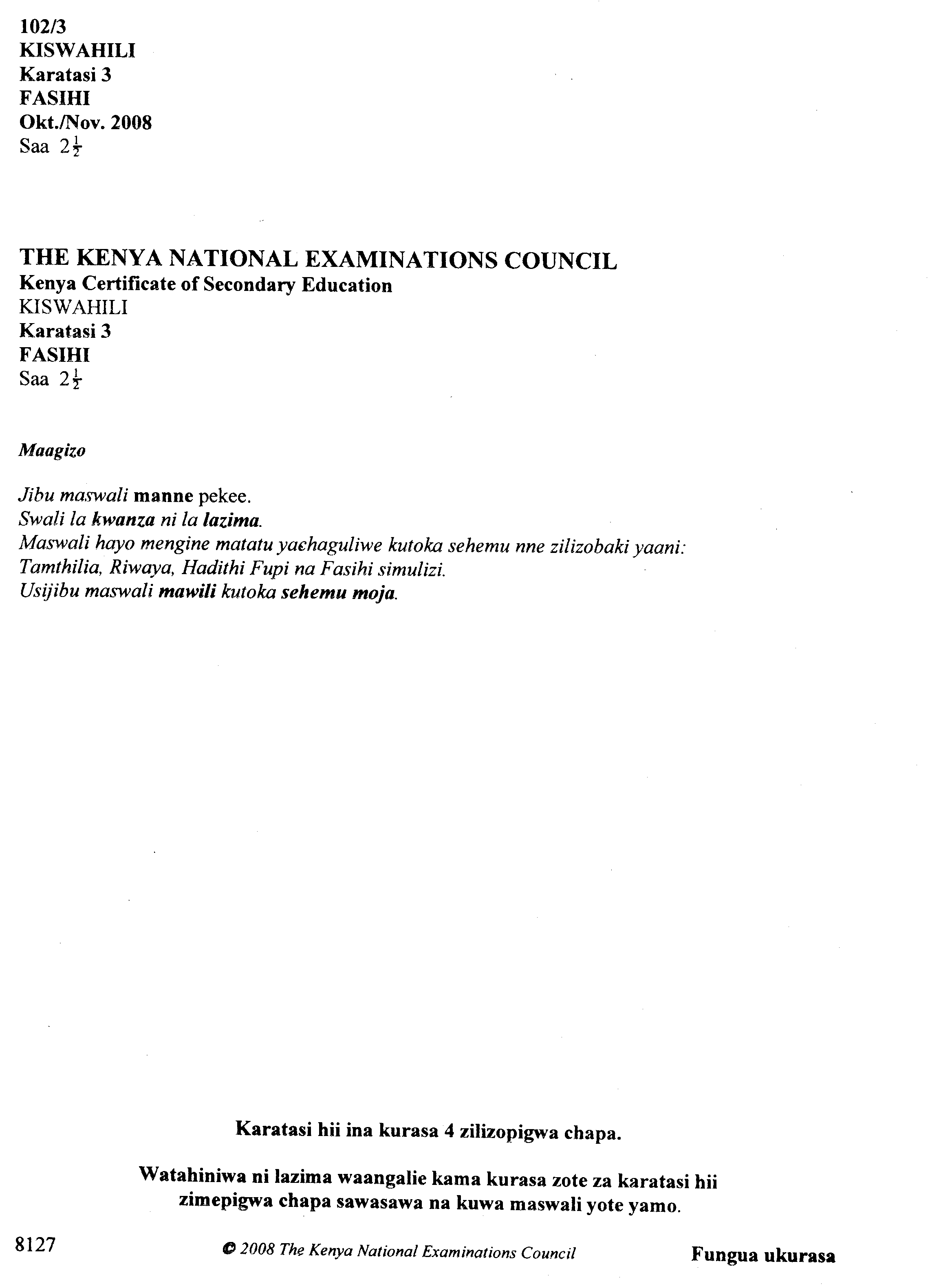 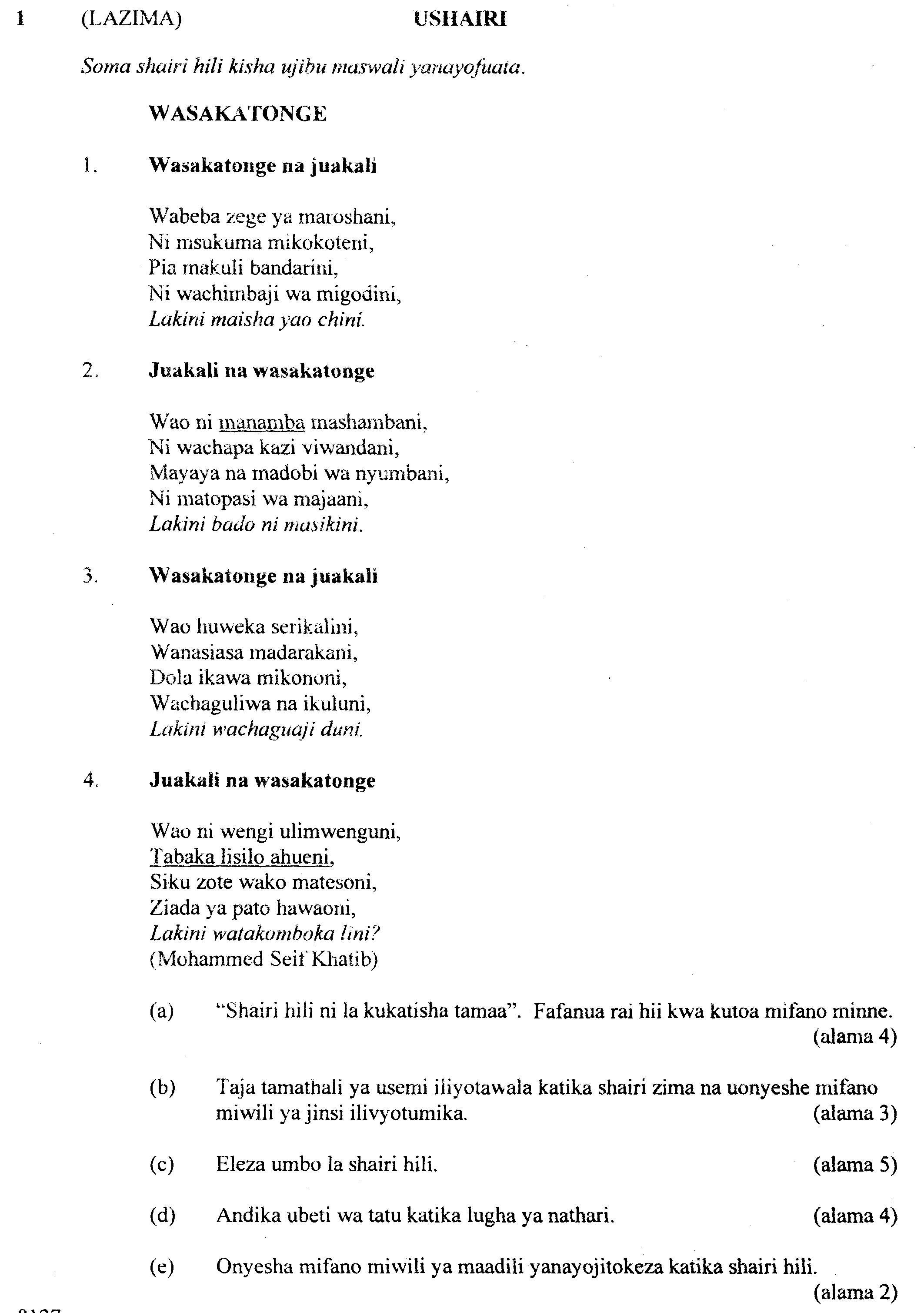 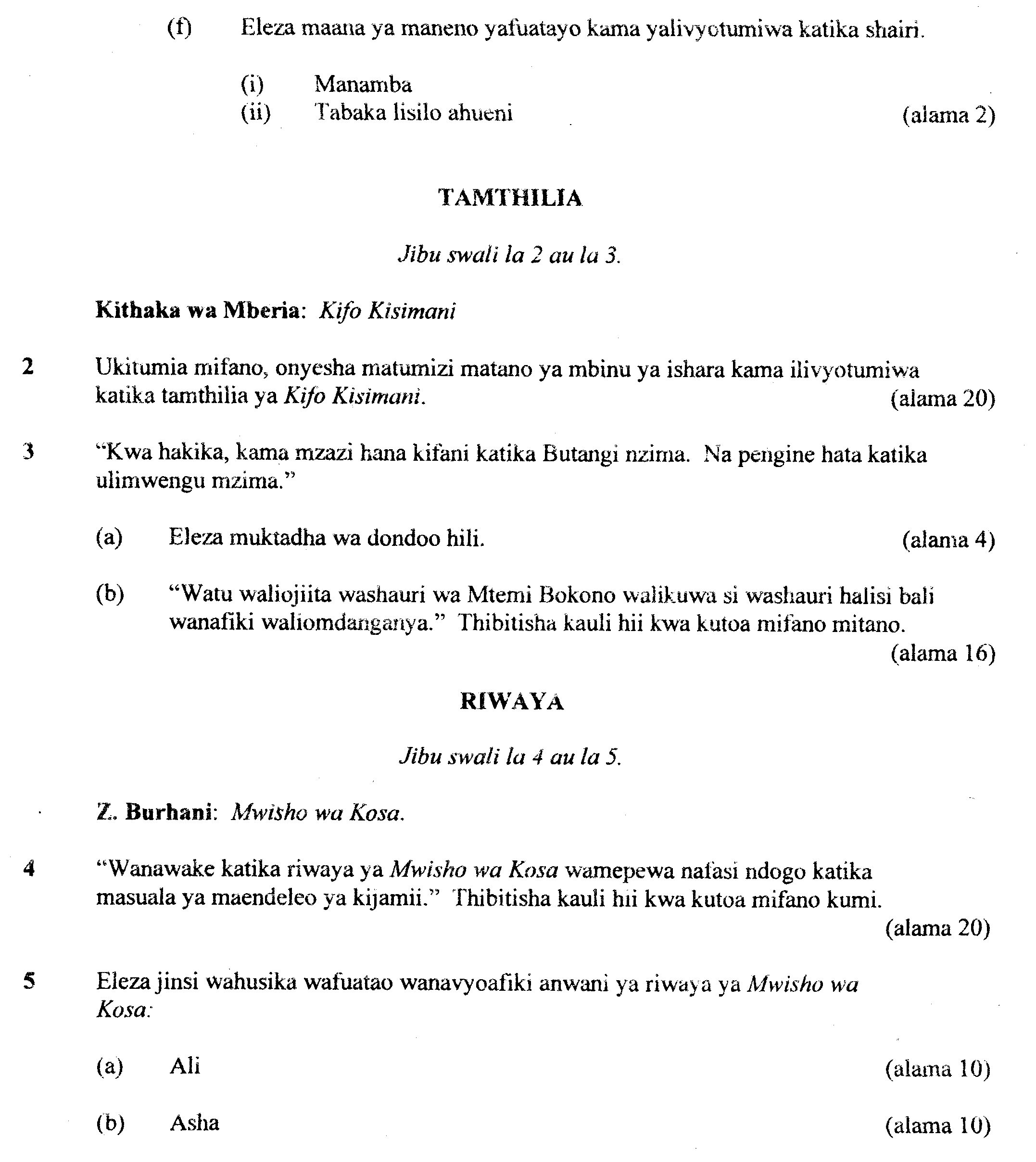 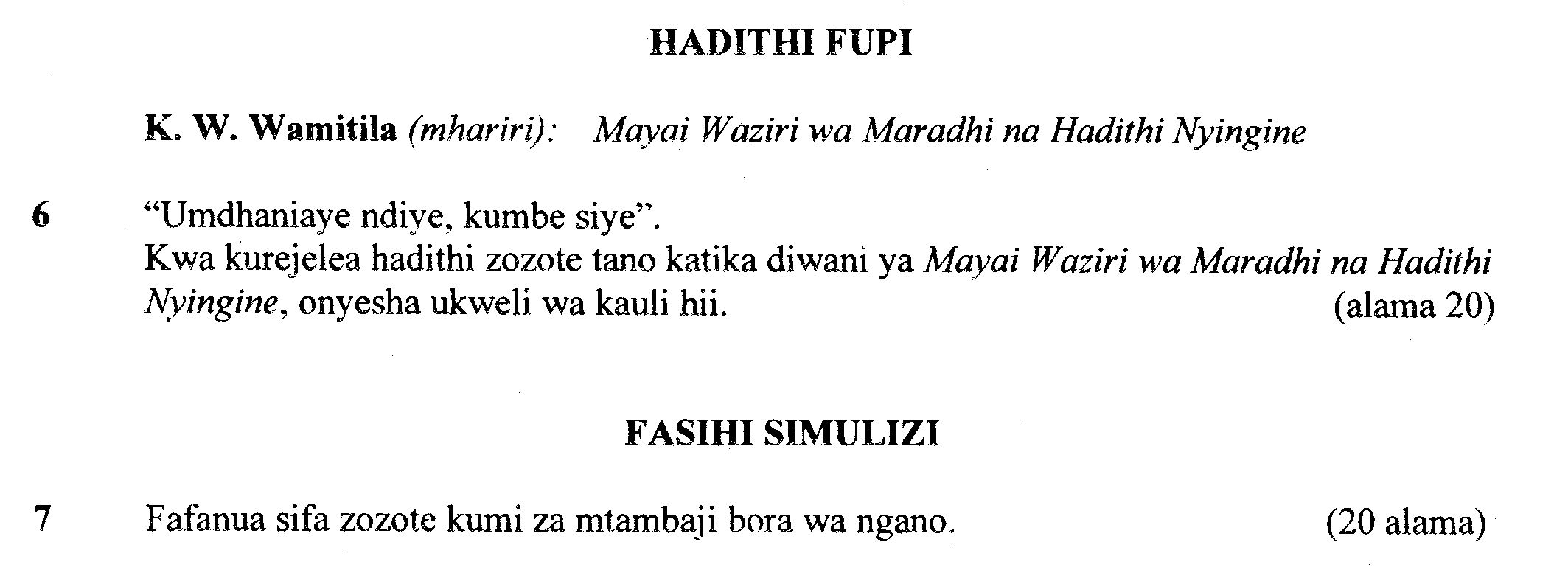 